STUDENI2022JELOVNIK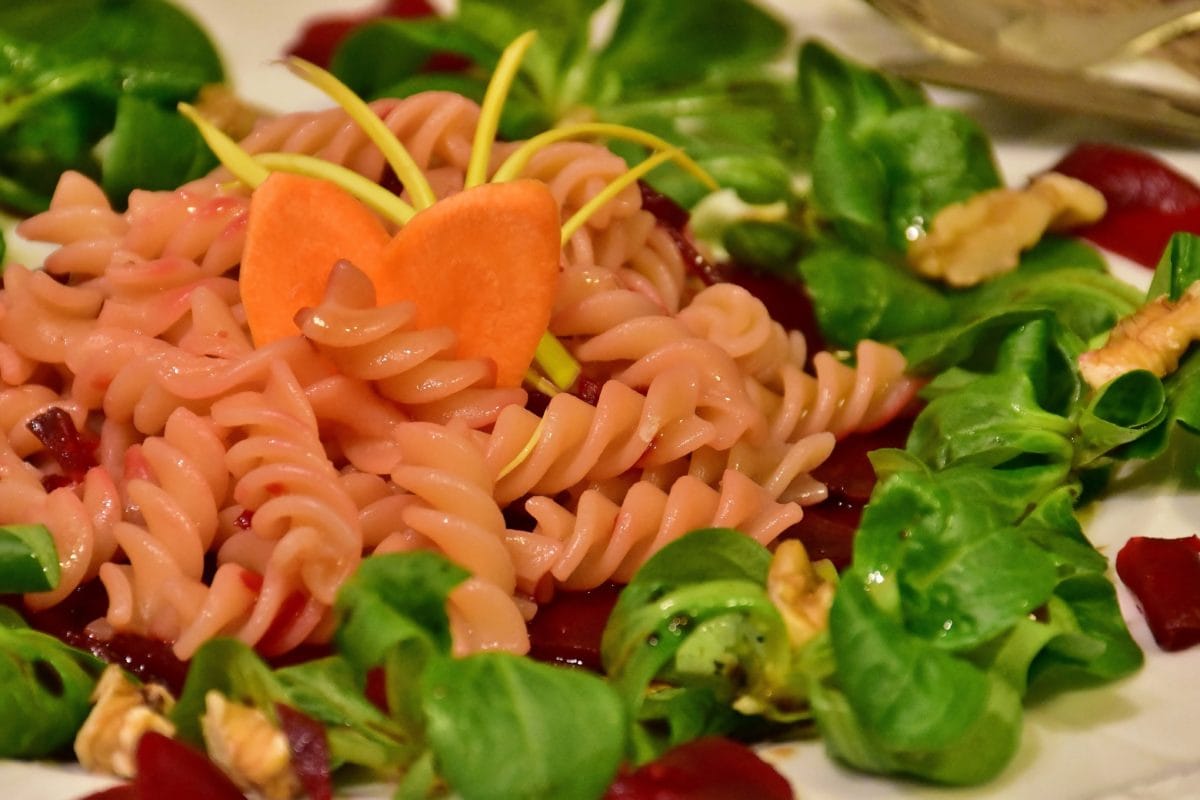 123456PRAZNICIPRAZNICIKRUH + PAŠTETA + ČAJTJESTENINA BOLOGNESE + KISELI KRASTAVCIVARIVO OD KUPUSA  SA KOBASICOM + KRUH78910111213KRUH + MLIJEČNI NAMAZ + ČAJGRAH SA SLANINOM I KOBASICOMSENDVIČ SA POVRĆEMPOVRĆE NA MASLACU + FAŠIRKA + KRUHKIFLA + JOGURT14151617181920BUHTLA KAKAO + MLIJEKOGULAŠ + TJESTENINA + CIKLAHRENOVKA + KUHANO JAJE + KRUHRIBA + KRUMPIR SALATAPRAZNIK21222324252627KRUH + MED + ČAJRIŽOTO SA PILETINOM + KISELI KRASTAVCIŽITARICE SA JOGURTOM, VOĆEM I ORAŠASTIM PLODOVIMAVARIVO OD MAHUNA + KOBASICA + KRUHKRUH + MLIJEČNI NAMAZ + BIJELA KAVA282930PAHULJICE + MLIJEKOSARMA + PIRE KRUMPIRŠPINAT + JAJA + VODA